DELEGA ALLA RISCOSSIONE(da presentarsi, esclusivamente in allegato alla richiesta di rimborso)Io	sottoscritto/a	 	nato/a il	a	provincia   	C.F.	PEC  	DELEGOalla riscossione del rimborso, richiesto in data	per il seguentemotivo:		 per l’importo di €  	il/la	Sig./Sig.ra	 	nato/a il	a	provincia   	intestatario del c/c bancario aperto presso la seguente Banca:Coordinate bancarie (Codice IBAN):e di sollevare il Comune di Fratta Todina da ogni responsabilità.Firenze, lì  	Firma del delegante: Sig./Sig.ra	Firma  	Firma del delegato: Sig./Sig.ra	Firma  	N.B.: ALLEGARE COPIA DEL DOCUMENTO DI IDENTITA’ DI ENTRAMBI I SOTTOSCRITTORI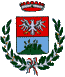 COMUNE DI FRATTA TODINAProvincia di PerugiaTel.  0758745304 int. 5Email: tributi@comune.frattatodina.pg.it Pec: comune.frattatodina@postacert.umbria.itP